1)ΑΣΚΗΣΕΙΣ ΑΚΟΥΣΤΙΚΗΣ ΔΙΑΚΡΙΣΗΣ  / ΑΣΤΕΙΕΣ ΕΡΩΤΗΣΕΙΣ/ΟΔΗΓΙΕΣ ΕΙΣΑΓΩΓΗΣ ΓΛΩΣΣΟΔΙΔΑΚΤΙΚΟΥ ΥΛΙΚΟΥ ΣΕ ΤΑΞΕΙΣ ΠΡΟΣΧΟΛΙΚΗΣ ΗΛΙΚΙΑΣ 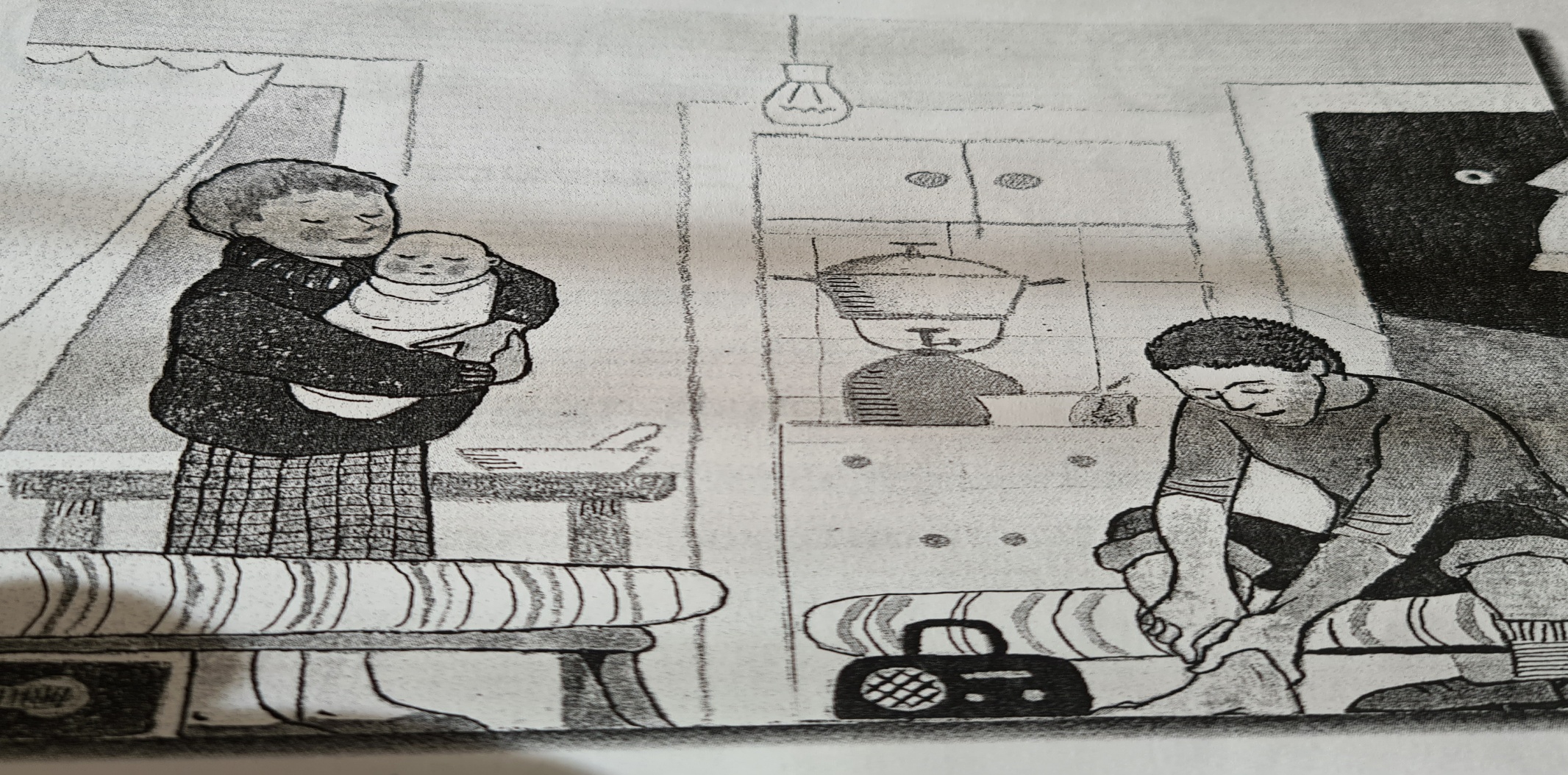  2)  ΑΚΟΥΩ   ΠΡΟΣΕΧΩ    ΑΠΑΝΤΩΗ οικογένεια στην οδό ΦιλίαςΕθνικό και Καποδιστριακό Πανεπιστήμιο Αθηνών/ΚΕΝΤΡΟ ΔΙΑΠΟΛΙΤΙΣΜΙΚΗΣ ΑΓΩΓΗΣ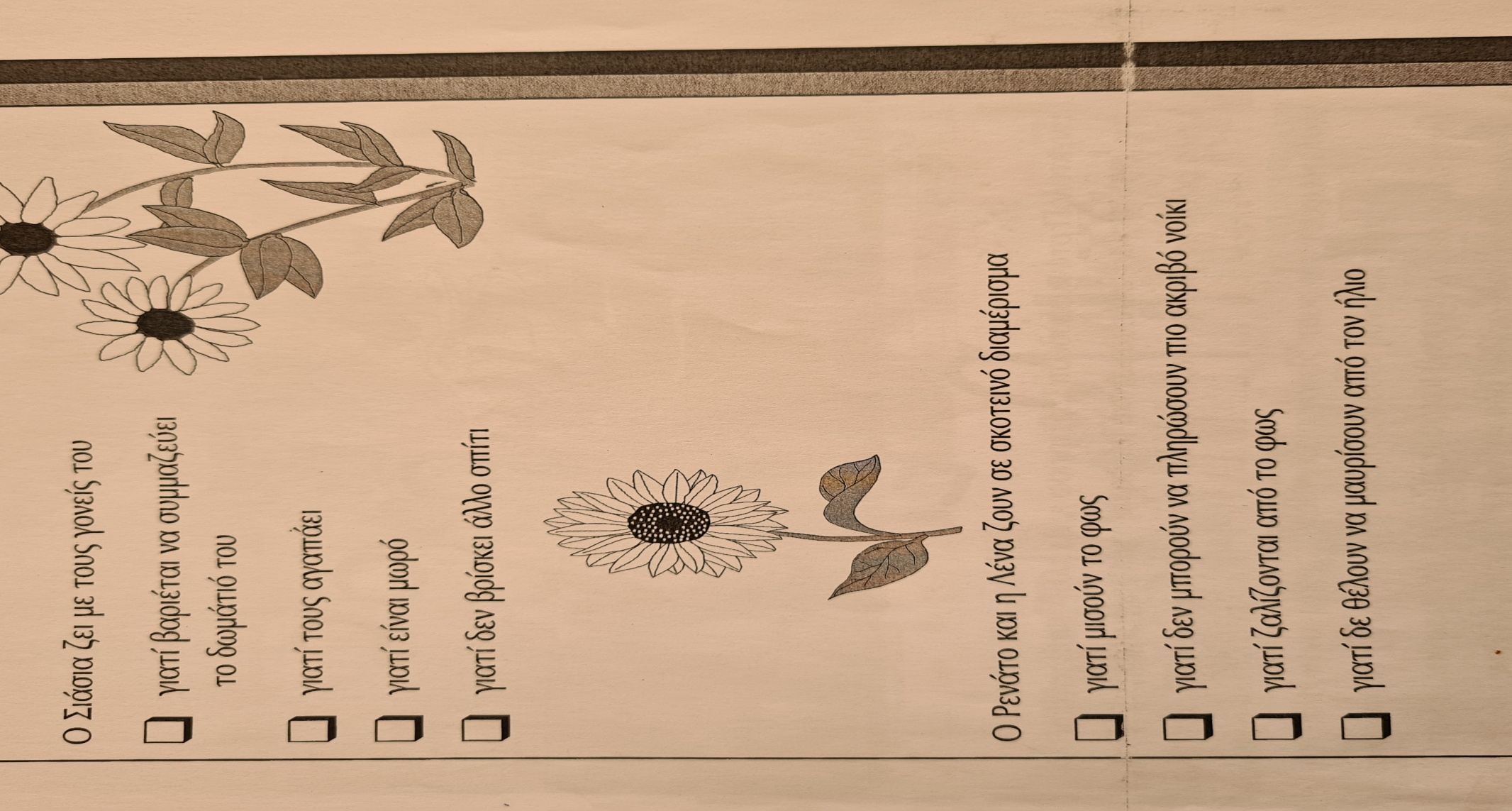 